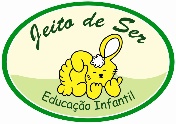 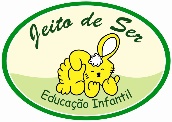 Refeições2ª FEIRA3ª FEIRA4ª FEIRA5ª FEIRA6ª FEIRASÁBADODOMINGOCafé da ManhãFrutaIogurte de FrutaPão Francês Integral com ManteigaFrutaSuco de LaranjaSanduíche de Queijo QuenteFrutaVitamina de FrutasBiscoitos de Polvilho Iogurte de FrutaBanana da Terra CozidaFrutaSuco de FrutaTapioca de QueijoFrutaLeiteTorradas com Ovos MexidosFrutaCoalhada com Creme de Ameixa SecaBolo de FrutaLanche FrutaFrutaFrutaFrutaFrutaFrutaFrutaAlmoçoSalada de Brócolis, Tomate Cereja e MilhoOmelete de LegumesMacarrão Integral no Alho e AzeiteArrozFeijãoSalada de Alface, Beterraba e ErvilhaTirinhas de Frango GrelhadoCouve-flor GratinadaArrozFeijãoSalada Colorida com Feijão Fradinho(ou Feijão Branco)Carne Assada de PanelaPurê de AbóboraArrozFeijão Salada de Ovos, Cenoura e VagemBolo de Batata com Carne MoídaCouve RefogadinhaArrozFeijãoSalada de Bifum, Alface, Tomate e PepinoBolinho Assado de PeixeAbobrinha RefogadaArroz FeijãoSalada de BrócolisMúsculo Ensopadinho de com InhameSouflé de CenouraArrozGrão de BicoSalada de Abóbora e ChuchuFrango CozidoQuiabo RefogadoPolentaArrozFeijãoLancheda TardeFrutaVitamina de FrutasTorradas com RequeijãoFrutaIogurte com Aveia e MelCookies IntegraisFrutaSuco de FrutaPão de QueijoSalada de Frutas com Granola(no cone de sorvete)Pipoca NaturalFrutaIogurte de FrutaPão Sírio com Ovos MexidosFrutaSuco de FrutaPastel Assado de Queijo Tomate e OréganoFrutaSuco de FrutaSanduíche Natural de Frango JantarSalada de Tomate e PepinoNuggets CaseiroFarofa de BeterrabaArrozSopa Cremosa de Aipim com Músculo e CouveJardineira de LegumesOvos MexidosMacarrão com Molho Enriquecido (tomate e cenoura)Brócolis no VaporMini quibe AssadoArroz com CenouraCarne Moída com LegumesArrozLentilhaSopa de Frango, Legumes e Grão de Bico Panqueca de Espinafre com RicotaLegumes Sauté